Сумська міська радаVІІ СКЛИКАННЯ LXIX СЕСІЯРІШЕННЯвід 26 лютого 2020 року № 6500-МРм. СумиРозглянувши звернення громадянина, надані документи, відповідно до протоколу засідання постійної комісії з питань архітектури, містобудування, регулювання земельних відносин, природокористування та екології Сумської міської ради від 23.01.2020 № 182, статей 12, 20, 40, 118, 121, 122, частини 6 статті 186 Земельного кодексу України, статті 50 Закону України                          «Про землеустрій», частини третьої статті 15 Закону України «Про доступ до публічної інформації», керуючись пунктом 34 частини першої статті 26 Закону України «Про місцеве самоврядування в Україні», Сумська міська рада  ВИРІШИЛА:Затвердити проект землеустрою щодо відведення земельної ділянки, змінити її цільове призначення із земель для колективного гаражного будівництва на землі для будівництва індивідуальних гаражів у межах категорії земель житлової та громадської забудови і надати Куб’юку Олегу Феофановичу у власність земельну ділянку за адресою: м. Суми, Гаражно-будівельний кооператив «Україна-2», вул. Ковпака, ділянка № 26, ряд 6, кадастровий номер 5910136600:05:001:0095, площею 0,0024 га для будівництва індивідуальних гаражів.Секретар Сумської міської ради                                                            А.В. БарановВиконавець: Михайлик Т.О.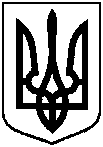 Про зміну цільового призначення та надання Куб’юку Олегу Феофановичу у власність земельної ділянки за адресою: м. Суми, Гаражно-будівельний кооператив «Україна-2», вул. Ковпака, ділянка № 26, ряд 6